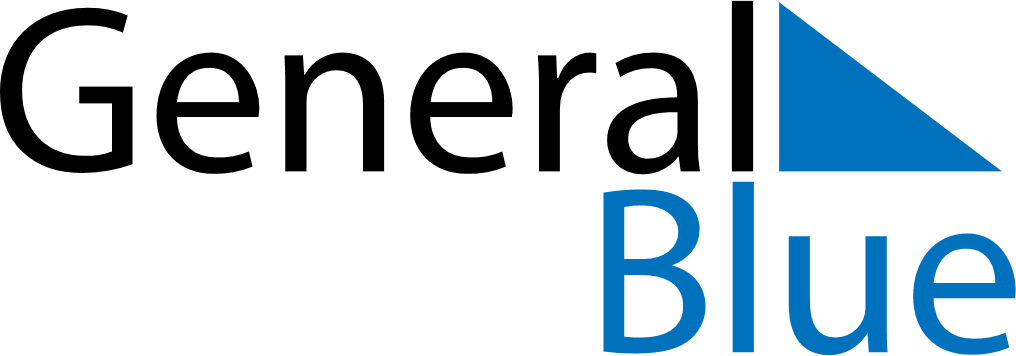 June 2020June 2020June 2020June 2020June 2020June 2020BrazilBrazilBrazilBrazilBrazilBrazilMondayTuesdayWednesdayThursdayFridaySaturdaySunday1234567891011121314Corpus ChristiLovers’ Day15161718192021222324252627282930NOTES